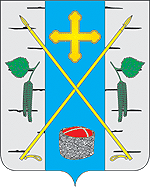 Березовский поселковый Совет депутатов 662520, п.Березовка, ул. Центральная, 19, тел.8 (39175) 2-55-76, Березовский поселковый Совет депутатов, ОГРН 1052404022494,  ИНН 2404006932,  КПП 240401001 р/с 40204810000000000534, ОКТМО 04605151, Отделение Красноярск г. Красноярск БИК 040407001.« 20 »     05     2024 	                                                                                       № ______Главному редактору газеты 
«Пригород»А.В. НожкинойУважаемая Антонина Викторовна!Прошу Вас опубликовать в ближайшем номере газеты нижеследующую информацию (текст):Решение по итогам публичных слушаний: по результатам публичных слушаний, одобрить проект решения Березовского поселкового Совета депутатов «О внесении изменений и дополнений в Устав поселка Березовка Березовского района Красноярского края».Мотивированное обоснование принятого решенияВ целях приведения Устава поселка Березовка Березовского района Красноярского края в соответствие с требованиями действующего законодательства Российской Федерации был подготовлен проект решения Березовского поселкового Совета депутатов «О внесении изменений и дополнений в Устав поселка Березовка Березовского района Красноярского края», опубликован в общественно-политической газете Березовского района «Пригород» 09.05.2024 № 19, размещен на официальном сайте администрации поселка Березовка Березовского района Красноярского края www.berezovka-r04.gosweb.gosuslugi.ru (далее – официальный сайт), рассмотрен на публичных слушаниях, состоявшихся 20.05.2024, согласно информационному сообщению, опубликованному в том же номере общественно-политической газеты Березовского района «Пригород», размещенному на официальном сайте, и одобрен участниками публичных слушаний. Предложений по проекту решения Березовского поселкового Совета депутатов «О внесении изменений и дополнений в Устав поселка Березовка Березовского района Красноярского края», в том числе в ходе его обсуждения, на публичных слушаниях от граждан не поступило.Председатель Березовского поселкового Совета депутатов                                               С.С. СвиридовМатвеева Екатерина Вячеславовна 8 (39175) 2-17-28